Τίτλος μαθήματος: Μαθηματικά Γ ΔημοτικούΕνότητα: ΠολλαπλασιασμόςΆσκησηΝα κάνεις τους παρακάτω πολλαπλασιασμούς και τις δοκιμές τους.   32		Χ45                                   84		Χ61              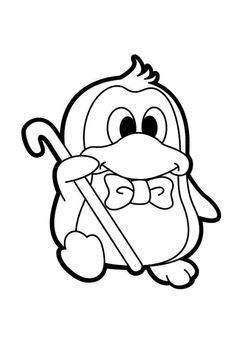    53		Χ17                                   46		Χ29                                   71		Χ20                      